Jonathan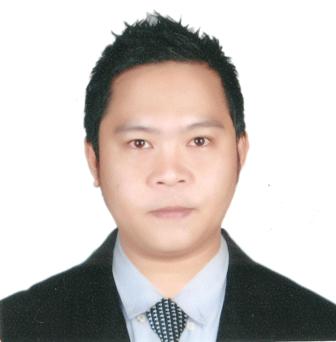 Jonathan.364188@2freemail.com 	 Certified HSE Officer/EngineerPOSITION: SAFETY OFFICERKEY ATTRIBUTESDedicated Occupational Health & Safety professional with over 10 years of industry experience in the field of Oil and Gas, Petrochemical, Construction, Facilities Management, Startup and Operations.  Expert in inspecting and evaluating workplaces for safety hazards and recommending and implementing safe workplace policies and procedures.  Licensed and certified to administer first aid and CPR procedures.  Excellent English communications skills and interpersonal, presentation, and training skills with proven ability to interact effectively with technicians and management at all levels.EMPLOYMENT HISTORYKATARA CULTURAL VILLAGEMOSANADA FACILITIES MANAGEMENTDoha, QatarSafety OfficerDec 14,2015 up to presentPreparation and submission of HSE Monthly and Weekly Report to KATARA Clients.Daily site inspectionDaily review and approval of PTW through CAFMTracking of HSE Non-Conformance ReportUpdating of MFMA PTW Spreadsheet through CAFMConducting Safety Induction, PTW, MS, RA, A/E Permit TrainingProvide advice and support to Management in the implementation and auditing of project’s Integrated Quality Management System.Review project activities, work practices and procedures for continuous improvement in compliance with standard quality management system.Identify, develop and coordinate training required for all levels of the company Attend meetings and prepare reports on quality management performance status.Liaise with contractors and client to resolve quality issues and attend their requirements.Conduct internal audit and highlight non-conformance of all departments, discuss the findings and recommend solutions to resolve the non-conformance.Promote system quality standard always within the site.Review periodically the Quality Management Plan for project’s improvement and for any statutory compliance update.Perform duties related to the project such as Training Coordinator to ensure implementation is provided and followed as per the training schedule, focus on enhancement, processes and procedures to improve the efficiency and effectiveness of the service.Perform QEHSS compliance utilizing the existing procedures to focus on supervision, control, monitoring and enhancement activities to improve compliance at all levels.Ensure effective reviews and recommend enhancements to cover data integrity, process improvements, quality compliance and provide the QEHSS Manager a weekly over view. SADARA PetrochemicalSinsina CornerJubail, Kingdom of Saudi ArabiaFeb 2014 - June 2015Safety SupervisorAttend the pre-job planning meeting with the client with regards to the assigned projectConduct a toolbox meeting to all newly hired workers and personnelAct as a secretary of HSE CommitteeSupervise all construction activities such as excavation, concrete pouring, crane and heavy equipment operation, hot work and cold works operationProvide barricade and safety signage to all construction areaMonitor safety standards and audits activities and facilitiesPromotions of safety awareness, safety campaign and devising safety trainingPNOC Renewables CorporationJuly 24, 2010–July 28, 2013Position Title: Senior Safety Officer Work Description:Reduced the number of documented injuries among employees by 60% (from 10 to 4) within one year.Developed, maintained, updated, and enforced policies and procedures including the following:  Injury and Illness Prevention Program (IIPP), Emergency Action Plan, Personal Protective Equipment procedures, and Safety Contingency Plans.  Revised policies and procedures to minimize potential hazards.Initiated and conducted employee interviews for biannual audits of Environmental Health and Safety (EH&S) protocols, policies, and programs.Identified problems with the online safety program and coordinated with IT technician to correct the system and ensure proper functionality.Performed daily walk-through for safety inspections of the facilities including fire systems.  Documented and photographed findings and compiled and presented statistical data on safety activities to EH&S Director.  Coordinated the installation of fire extinguishers where necessary. Ensured compliance with Federal, State, and Local regulations through comprehensive inspections and communication.  Informed employees of changes in regulations.  Maintained prominent display of the Cal/OSHA required safety bulletin.Investigated accidents and injuries. Documented the injuries; detailed the events leading to, during, and after the accident; and made recommendations to fix hazards. Identified, recommended, and implemented ergonomic changes to reduce health and safety hazards.  Worked with ergonomist to redesign employee work areas. Conducted scheduled employee Medic First Aid (MFA) CPR/First Aid and safety training classes covering earthquakes, evacuations, fire extinguishers, etc.  Provided and presented disaster relief and emergency preparedness training and materials.  Maintained Material Safety Data Sheets (MSDS) on chemicals used in the workplace.  Conducted Toolbox Talks, performed Job Safety Analysis, participates in Risk Based Work Selection meetings and audits on live PTW's.Designated as the first responder for emergencies based on EMT training Federal BuildersNov. 11, 2007– June 15, 2010Position Title: Safety Officer Work Description:Demonstrated knowledge of and ensured compliance with state, and local health and safety standards and waste disposal regulations.  Reduced accidents and injuries and increased response and recovery time by establishing solid policies and procedures.Performed daily health and safety and ergonomics inspections of equipment and office spaces for Cal/OSHA and other governmental agencies.  Maintained and performed weekly and quarterly inspections of the fire pumps and systems and identified the need for routine maintenance.  Ordered charts and equipment for proper maintenance and established regular testing schedules.Investigated ergonomic and forklift accidents and incidents and recommended corrective action to line management.  Initiated meetings with management to recommend Cal/OSHA and general safety improvements for lift drivers.   Compiled and maintained personnel records including training, ergonomics, fire systems, and injury reports.  Created a program to maintain Cal/OSHA required documents for all forklifts and forklift drivers and to ensure compliance with standards.  Conducted forklift retraining as necessary to maintain licensure and Cal/OSHA compliance.Conducted scheduled employee MFA CPR / First Aid safety training classes in earthquake response, evacuations, fire extinguishers, ergonomics, forklifts, and defibrillator operations.  Initiated maintenance and repair orders for company and rental equipment.  Ordered first aid supplies, ergonomic equipment, and other safety related items for employees.  Responded to employee injuries and administered first aid as needed for propane leaks (evacuations), cuts and bleeding, and back injuries from improper lifting techniques. R SQUARE SERVICES ENTERPRISESElectrical and Process InstrumentationSiemens Sta. Rita 1500 MWCCGT ProjectJanuary 15, 2005- October 4, 2007Position Title: Safety Technician Work Description:Perform full time and continuing safety coverage/monitoring at work site to ensure compliance of work force. Report to and assist site safety manager/supervisor in the overall implementation of the client approved project specific safety & loss prevention program and related activities.Coordinate for safety, health security and environmental issues with client counterpart in the field that concern or affect day to day operation.Be fully familiar with the project specific established emergency procedure and ensure the same is fully conveyed to site employees in his respective area of coverage.Carry out site surveys/patrols to see that only safe work method are in operation that health and safety requirements are being observed and welfare facilities are adequate and properly maintained.Determine the cause of any incident including near misses and recommend means of preventing their recurrence.Identify work areas for potential accident and health hazards.Verify Subcontractors’ respect of applicable Project HSE requirements;Attend HSE Meetings (when required) and adopt all identified preventive and corrective actions Assess in collaboration with the HSE personnel assigned to their area the implementation of the HSE requirements. Participate in Emergency and Evacuation Procedure.Participate in Firefighting drills and inspection of firefighting equipment.Prepare all necessary permits needed in construction projectAttend the pre-job planning meeting with the client with regards to the assigned projectConduct a toolbox meeting to all newly hired workers and personnelAct as a secretary of HSE CommitteeSupervise all construction activities such as excavation, concrete pouring, crane and heavy equipment operation, hot work and cold works operationProvide barricade and safety signage to all construction areaMonitor safety standards and audits activities and facilitiesPromotions of safety awareness, safety campaign and devising safety training and education for staff and employeesSupervise and appraise accident investigationReviewed procedure for compliance with applicable laws and safety codesIssued regular reports showing safety performance and accident trends.Acted as a liaison to government agencies and other non-government organizations regarding legal documentsPrepare all required safety reports and necessary data for permit updateEDUCATIONSafety Officer Training Course for Construction, Petrochemical and Oil & Gas Industries (Onshore/Offshore Endorsement)Rodech Training Services Link International Inc.Approved by the International Association of Drilling Contractors - Drilling Industry Training Accreditation System (IADC-DIT) Houston, Texas, U.S.ASeptember 2 to 21, 2013Tatweer Consulting and TrainingJune 5,2015Enertech (Qatar)First Aid TrainingTUV SUD Middle East(Qatar)IMS Internal Auditor TrainingCollege Level in Computer and Telecommunications EngineeringAMA University Batangas CityTRAININGS AND SEMINARS ATTENDEDOSHA30 General Industry CourseSafety Officer Training Course for Construction, Petrochemical and Oil & Gas Industries (Onshore/Offshore Endorsement)Drilling Technology Basic Rig Pass Safety Orientation Hydrogen Sulfide Safety and SCBA Instruction Standard First Aid with Professional CPR and AED First Aid TrainingIMS Internal Auditor TrainingAFFILIATION Member: International Association of Safety Professionals (I.A.S.P.)PERSONAL DETAILS Sex: Male Age: 35Date of Birth: December 28, 1981Marital Status: SingleNationality: Filipino 